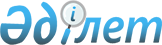 Об утверждении государственного образовательного заказа на подготовку специалистов с техническим и профессиональным образованием на 2014 - 2015 учебный год
					
			С истёкшим сроком
			
			
		
					Постановление акимата города Алматы от 1 июля 2014 года № 3/511. Зарегистрировано в Департаменте юстиции города Алматы 25 июля 2014 года за № 1073. Прекращено действие в связи с истечением срока
      В соответствии с подпунктом 15) пункта 1 статьи 27 Закона Республики Казахстан от 23 января 2001 года "О местном государственном управлении и самоуправлении в Республике Казахстан", подпунктом 7) пункта 3 статьи 6 Закона Республики Казахстан от 27 июля 2007 года "Об образовании", разделом 3 приказа Министерства образования и науки Республики Казахстан от 4 мая 2012 года № 198 "Об утверждении Правил размещения государственного образовательного заказа на дошкольное воспитание и обучение, подготовку специалистов с техническим и профессиональным, послесредним, высшим и послевузовским образованием, а также на подготовительные отделения высших учебных заведений" акимат города Алматы ПОСТАНОВЛЯЕТ:
      1. Утвердить государственный образовательный заказ на подготовку специалистов с техническим и профессиональным образованием на 2014 – 2015 учебный год, согласно приложениям 1, 2 к настоящему постановлению.
      2. Управлению образования города Алматы обеспечить размещение государственного образовательного заказа на подготовку специалистов с техническим и профессиональным образованием на интернет ресурсе акимата города Алматы.
      3. Контроль за исполнением данного постановления возложить на заместителя акима города Алматы З. Аманжолову.
      4. Настоящее постановление вступает в силу со дня государственной регистрации в органах юстиции и вводится в действие по истечении десяти календарных дней после дня его первого официального опубликования. Государственный образовательный заказ на подготовку
специалистов с техническим и профессиональным
образованием на 2014-2015 учебный год
(местный бюджет)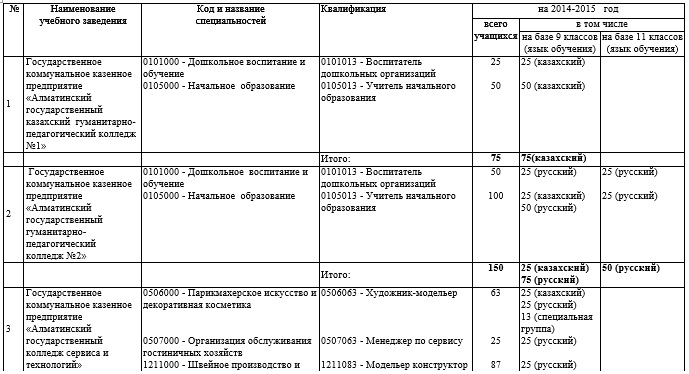 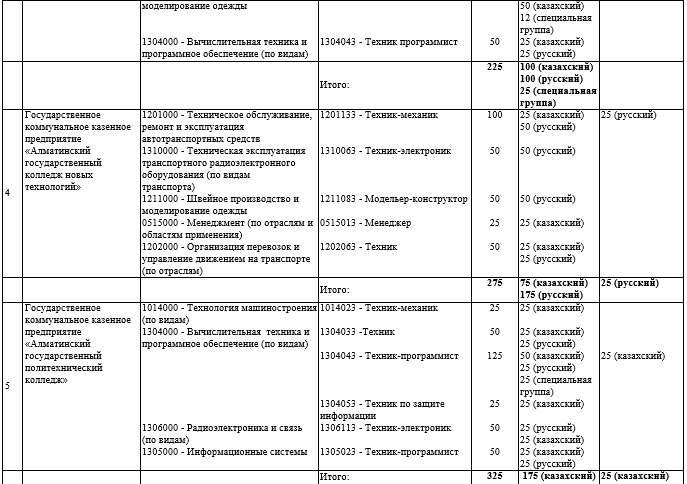 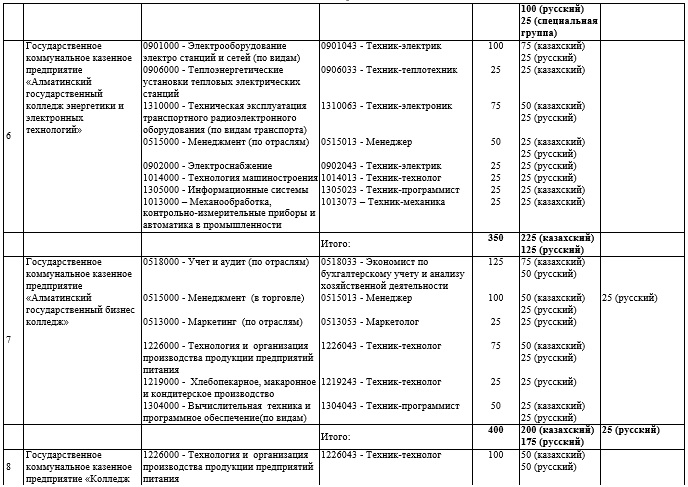 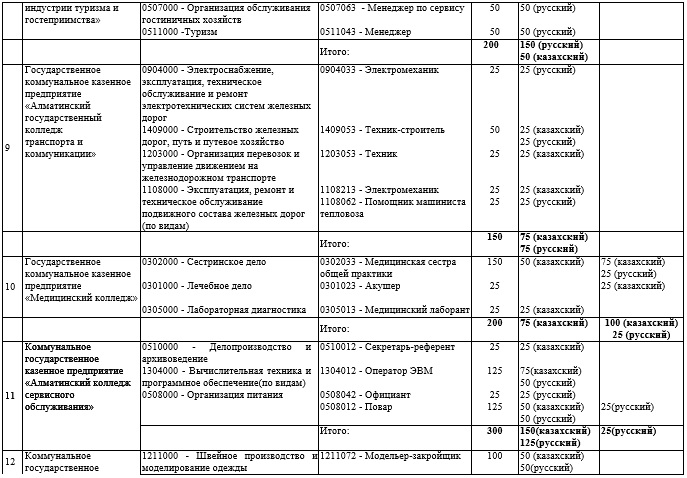 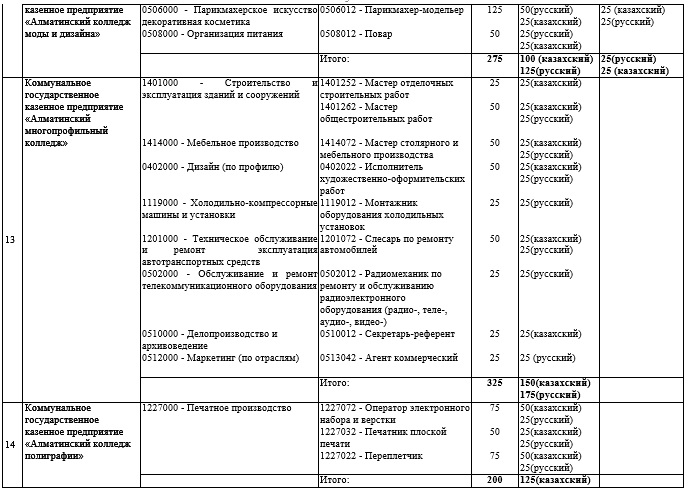 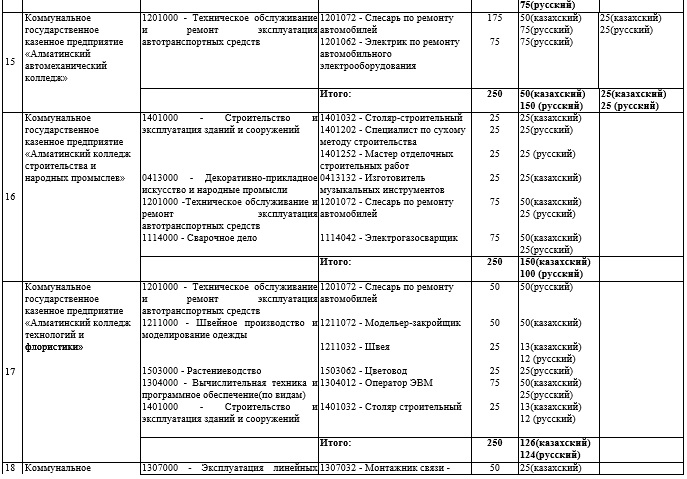 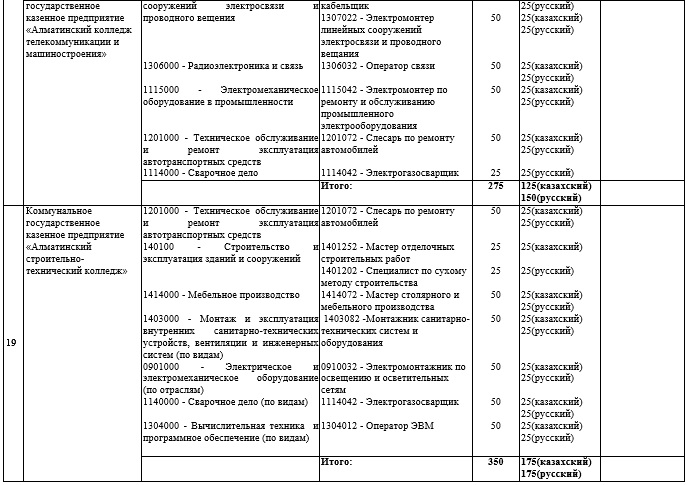 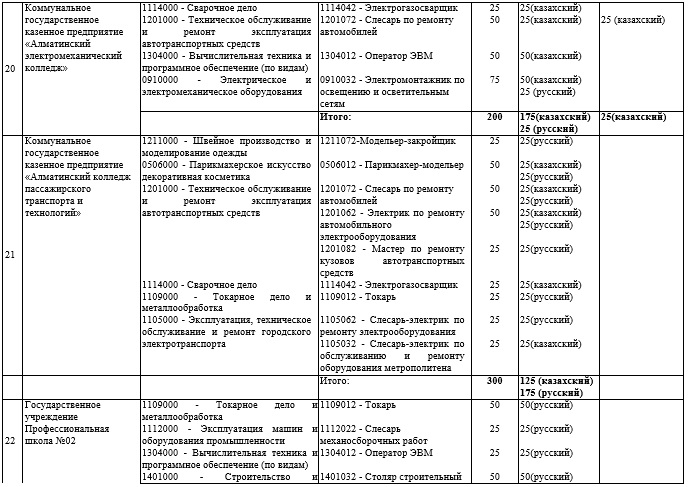 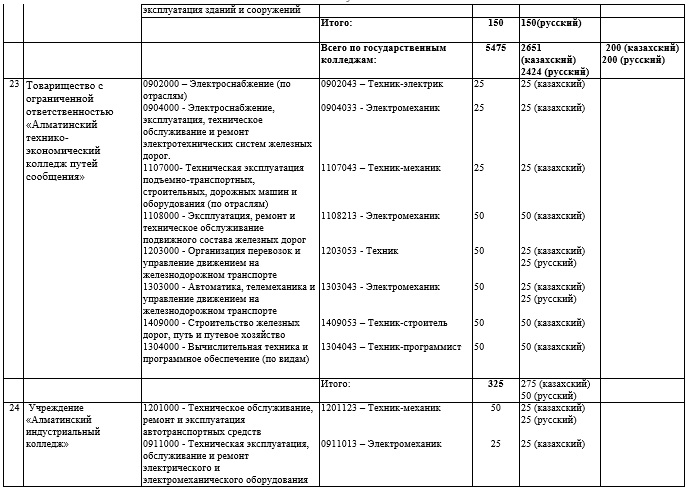 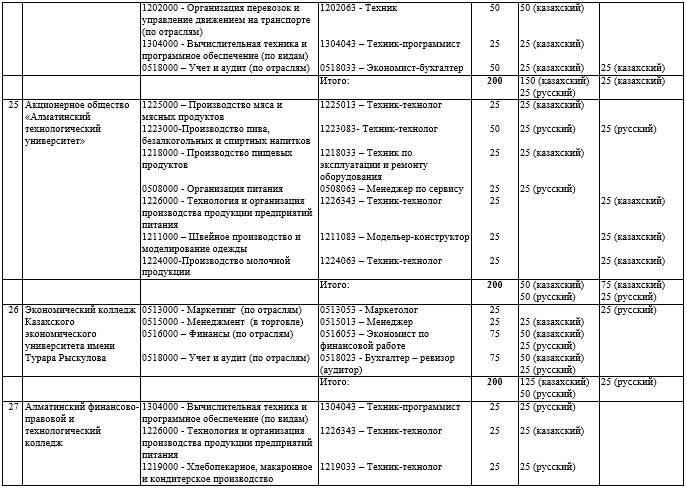 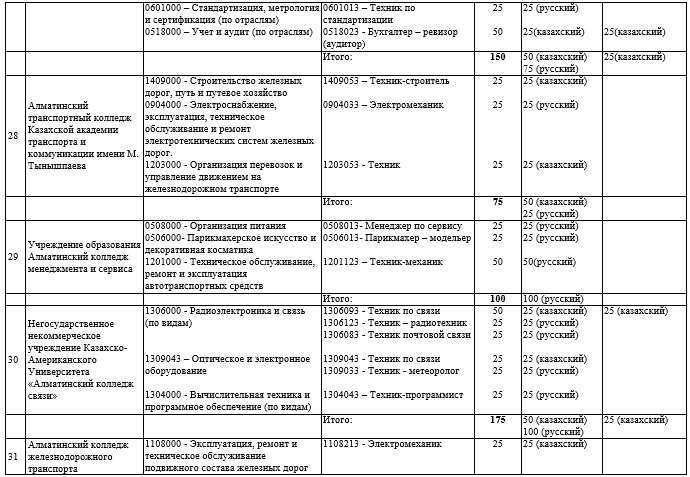 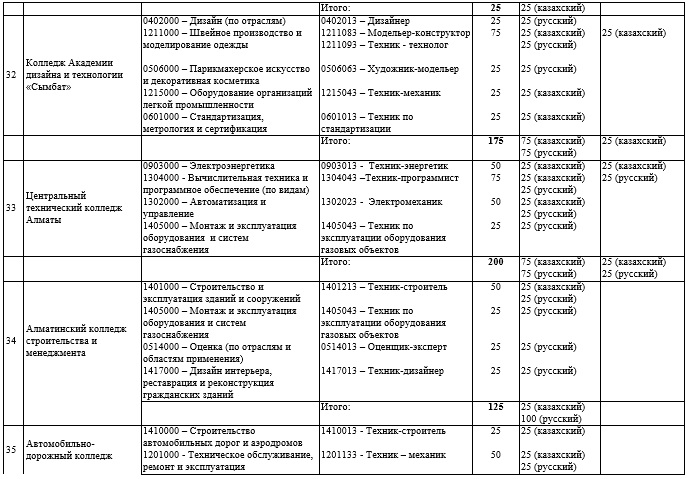 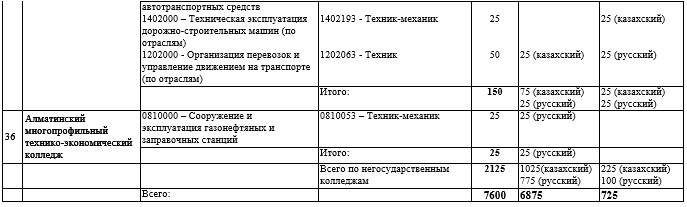  Государственный образовательный заказ на подготовку
специалистов с техническим и профессиональным образованием
на 2014-2015 учебный год
(республиканский бюджет)
					© 2012. РГП на ПХВ «Институт законодательства и правовой информации Республики Казахстан» Министерства юстиции Республики Казахстан
				
      Аким города Алматы

А. Есимов
Приложение 1
к постановлению
Акимата города Алматы
от 1 июля 2014 года № 3/511Приложение 2 к постановлению
Акимата города Алматы
от 1 июля 2014 года № 3/511
№
Наименование
учебного заведения
Код и название
специальностей
Квалификация
всего
уча-
щихся
на базе 11
классов (язык
обучения)
1
Государственное коммунальное казенное предприятие "Алматинский государственный казахский  гуманитарно- педагогический колледж № 1"
0101000 - Дошкольное воспитание и обучение
0101013 - Воспитатель дошкольных организаций
25
25 (казахский)
1
Государственное коммунальное казенное предприятие "Алматинский государственный казахский  гуманитарно- педагогический колледж № 1"
0105000 - Начальное образование
0105013 - Учитель начального образования
25
25 (казахский)
1
Государственное коммунальное казенное предприятие "Алматинский государственный казахский  гуманитарно- педагогический колледж № 1"
0111000 - Основное среднее образование
0111023 - Учитель русского языка
25
25 (казахский)
1
Государственное коммунальное казенное предприятие "Алматинский государственный казахский  гуманитарно- педагогический колледж № 1"
0111000 - Основное среднее образование
0111083 - Учитель иностранного языка
25
25 (казахский)
Итого:
100
100 (казахский)
2
Государственное коммунальное казенное предприятие "Алматинский государственный колледж энергетики и электронных технологий"
0901000 - Электрооборудование электро станций и сетей (по видам)
0901043 - Техник-электрик
50
50 (казахский)
Итого:
50
50 (казахский)
3
Государственное коммунальное казенное предприятие "Алматинский  государственный бизнес колледж"
0518000 - Учет и аудит (по отраслям)
0518033 - Экономист по бухгалтерскому учету и анализу хозяйственной деятельности
50
50 (казахский)
Итого:
50
50 (казахский)
4
Государственное коммунальное казенное предприятие "Алматинский государственный колледж сервиса и технологий"
1211000 - Швейное производство и моделирование одежды
1211093 - Техник-технолог
25
25 (казахский)
Итого:
25
25 (казахский)
5
Коммунальное государственное казенное предприятие "Алматинский колледж моды и дизайна"
1211000 - Швейное производство и  моделирование одежды
1211062 - Портной
50
25 (казахский) 25(русский)
Итого:
50
25(русский)
25 (казахский)
6
Коммунальное государственное казенное предприятие "Алматинский колледж полиграфии"
1227000 - Печатное производство
1227072 - Оператор электронного набора и верстки
50
25(казахский)
25(русский)
6
Коммунальное государственное казенное предприятие "Алматинский колледж полиграфии"
1227000 - Печатное производство
1227032 - Печатник плоской печати
25
25(казахский)
6
Коммунальное государственное казенное предприятие "Алматинский колледж полиграфии"
1227000 - Печатное производство
1227022 - Переплетчик
25
25(казахский)
Итого:
100
75(казахский)
25(русский
7
Коммунальное государственное казенное предприятие "Алматинский колледж строительства и народных промыслов"
1201000 - Техническое обслуживание и ремонт эксплуатация автотранспортных средств
1201072 - Слесарь по ремонту автомобилей
25
25(русский)
7
Коммунальное государственное казенное предприятие "Алматинский колледж строительства и народных промыслов"
1201000 - Техническое обслуживание и ремонт эксплуатация автотранспортных средств
1201072 - Слесарь по ремонту автомобилей
25
25(русский)
7
Коммунальное государственное казенное предприятие "Алматинский колледж строительства и народных промыслов"
1114000 - Сварочное дело
1114042 - Электрогазосварщик
7
Коммунальное государственное казенное предприятие "Алматинский колледж строительства и народных промыслов"
Итого:
50
50 (русский)
8
Коммунальное государственное казенное предприятие "Алматинский колледж технологий и флористики"
1211000 - Швейное производство и моделирование одежды
1211072 - Модельер- закройщик
25
25(казахский)
8
Коммунальное государственное казенное предприятие "Алматинский колледж технологий и флористики"
1304000 - Вычислительная техника и программное обеспечение (по видам)
1304012 - Оператор ЭВМ
25
25(казахский)
Итого:
50
50(казахский)
9
Коммунальное государственное казенное предприятие "Алматинский колледж телекоммуникации и машиностроения"
1307000 - Эксплуатация линейных сооружений электросвязи и проводного вещания
1307032 - Монтажник связи - кабельщик
25
25(казахский)
9
Коммунальное государственное казенное предприятие "Алматинский колледж телекоммуникации и машиностроения"
1306000 - Радиоэлектроника и связь
1306032 - Оператор связи
25
25(казахский)
9
Коммунальное государственное казенное предприятие "Алматинский колледж телекоммуникации и машиностроения"
1114000 - Сварочное дело
1114042 - Электрогазосварщик
25
25(русский)
Итого:
75
50 (казахский)
25 (русский)
10
Коммунальное государственное казенное предприятие "Алматинский электромеханический колледж"
1201000 - Техническое обслуживание и ремонт эксплуатация автотранспортных средств
1201072 - Слесарь по ремонту автомобилей
25
25(русский)
10
Коммунальное государственное казенное предприятие "Алматинский электромеханический колледж"
1304000 - Вычислительная техника и программное обеспечение (по видам)
1304012 - Оператор ЭВМ
25
25(казахский)
Итого: 
50
25(русский)
25(казахский)
11
ТОО "Алматинский технико- экономический колледж путей сообщения"
1108000 - Эксплуатация, ремонт и техническое обслуживание подвижного состава железных дорог (по отраслям)
1108213 - электромеханик
25
25 (казахский)
11
ТОО "Алматинский технико- экономический колледж путей сообщения"
1203000 - Организация перевозок и управление движением на железнодорожном транспорте
1203053 - техник
25
25 (казахский)
11
ТОО "Алматинский технико- экономический колледж путей сообщения"
1303000 - Автоматика, телемеханика и управление движением на железнодорожном транспорте
1303043 - электромеханик
25
25 (казахский)
11
ТОО "Алматинский технико- экономический колледж путей сообщения"
1409000 - Строительство железных дорог, путь и путевое хозяйство
1409053 – техник-строитель
25
25 (казахский)
11
ТОО "Алматинский технико- экономический колледж путей сообщения"
1304000 - Вычислительная техника и программное обеспечение (по видам)
1304043 – техник- программист
25
25 (казахский)
Итого:
125
125 (казахский)
12
Учреждение "Алматинский индустриальный колледж"
1201000 - Техническое обслуживание, ремонт и эксплуатация автотранспортных средств
1201123 – техник-механик
25
25 (казахский)
12
Учреждение "Алматинский индустриальный колледж"
0911000 - Техническая эксплуатация, обслуживание и ремонт электрического и электромеханического оборудования
0911013 – электромеханик
25
25 (казахский)
12
Учреждение "Алматинский индустриальный колледж"
1202000 - Организация перевозок и управление движением на транспорте (по отраслям)
1202063 - техник
25
25 (казахский)
12
Учреждение "Алматинский индустриальный колледж"
1304000 - Вычислительная техника и программное обеспечение (по видам)
1304043 – техник- программист
25
25 (казахский)
Итого:
100
100 (казахский)
13
Акционерное общество "Алматинский технологический университет"
1218000 - Производство пищевых продуктов
1218033 – техник по эксплуатации и ремонту оборудования
50
25 (казахский)
25 (русский)
13
Акционерное общество "Алматинский технологический университет"
1219000 - Хлебопекарное, макаронное и кондитерское производство
1219033 – техник-технолог
50
25 (казахский)
25 (русский)
Итого:
100
50 (казахский)
50 (русский)
14
Алматинский финансово- правовой и технологический колледж
1304000 - Вычислительная техника и программное обеспечение (по видам)
1304043 – техник- программист
25
25 (казахский)
14
Алматинский финансово- правовой и технологический колледж
1226000 - Технология и организация производства продукции предприятий питания
1226343 – техник-технолог
25
25 (казахский)
14
Алматинский финансово- правовой и технологический колледж
1219000 - Хлебопекарное, макаронное и кондитерское производство
1219033 – техник-технолог
25
25 (казахский)
Итого:
75
75 (казахский)
Всего 
1000
800 (казахский)
200 (русский)